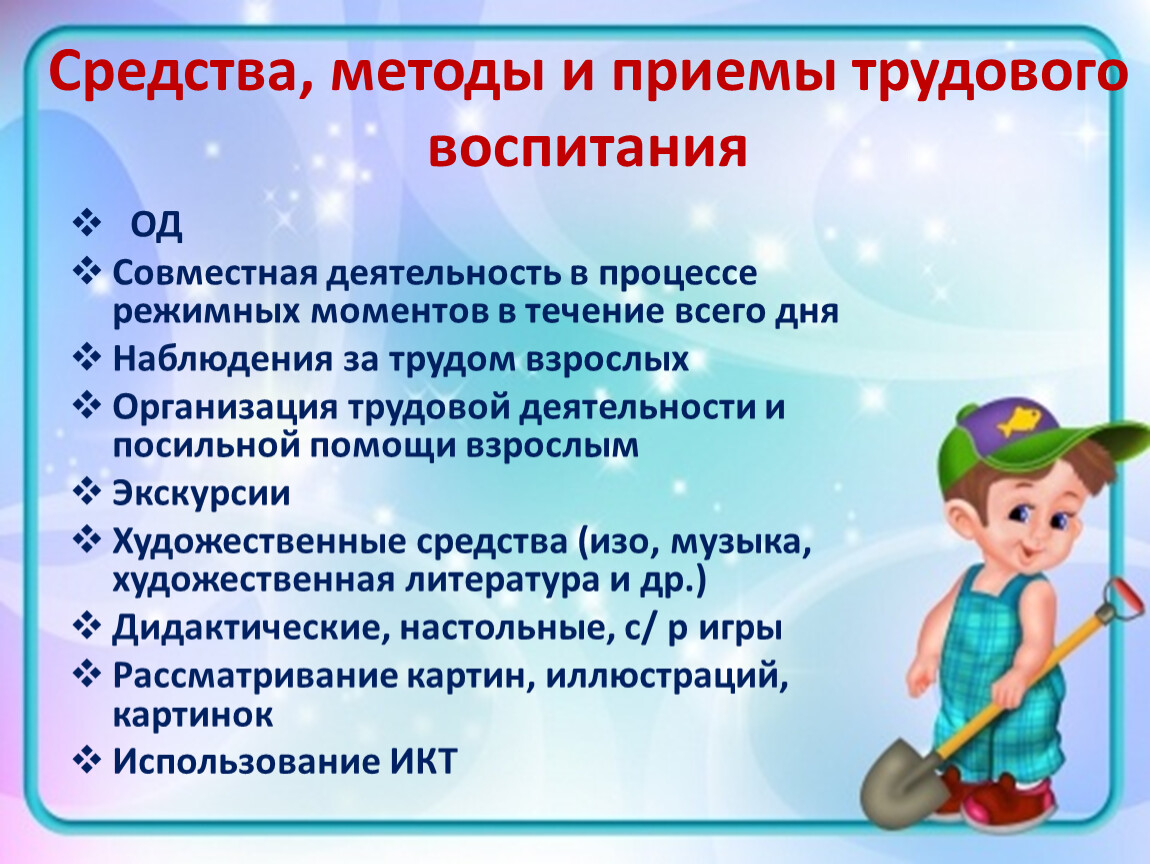 Задачи трудового воспитания детей дошкольного возраста по группам: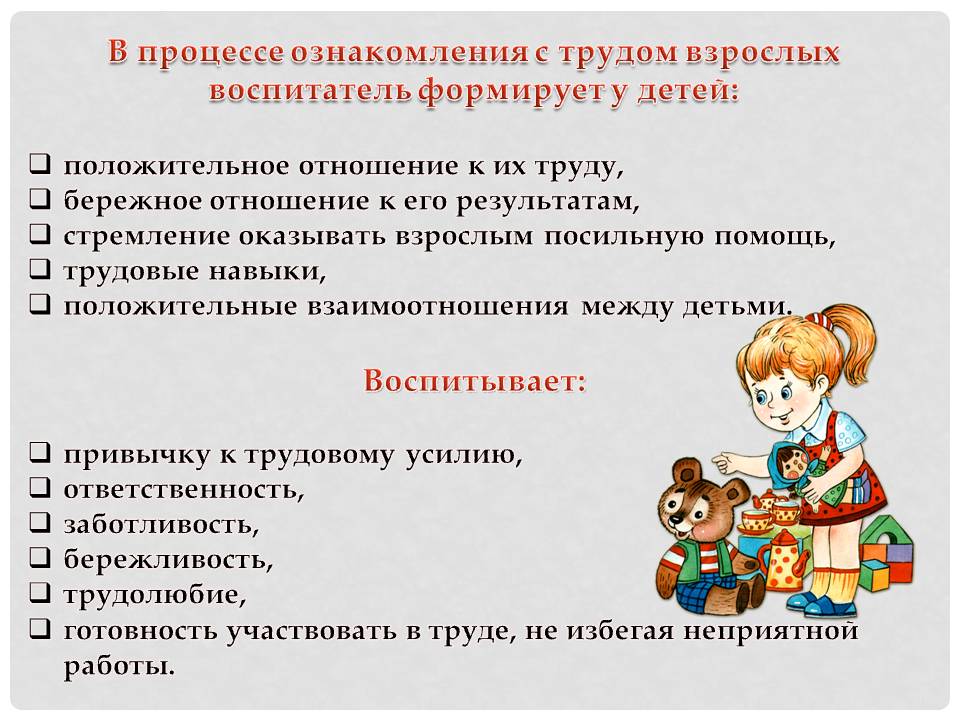 МКДОУ ДЕТСКИЙ САД № 1 «СОЛНЫШКО»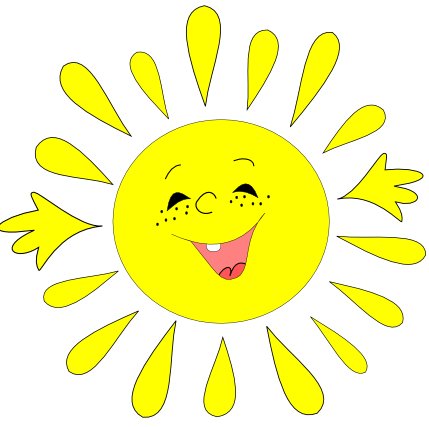 ПАМЯТКА ДЛЯ ПЕДАГОГОВ «ТРУДОВОЕ ВОСПИТАНИЕ ДЕТЕЙ ДОШКОЛЬНОГО ВОЗРАСТА»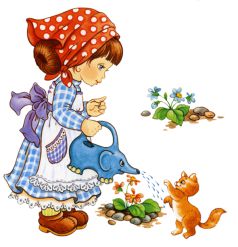 с. Альменево2022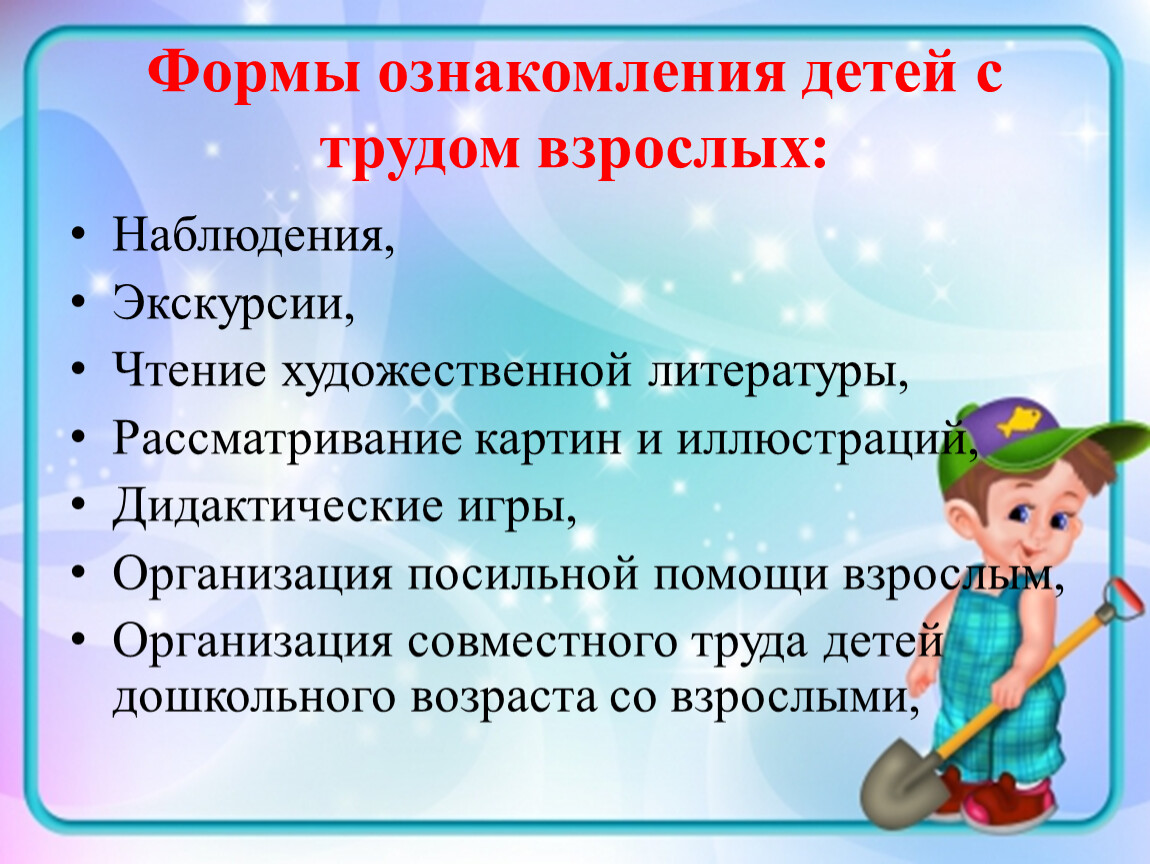 